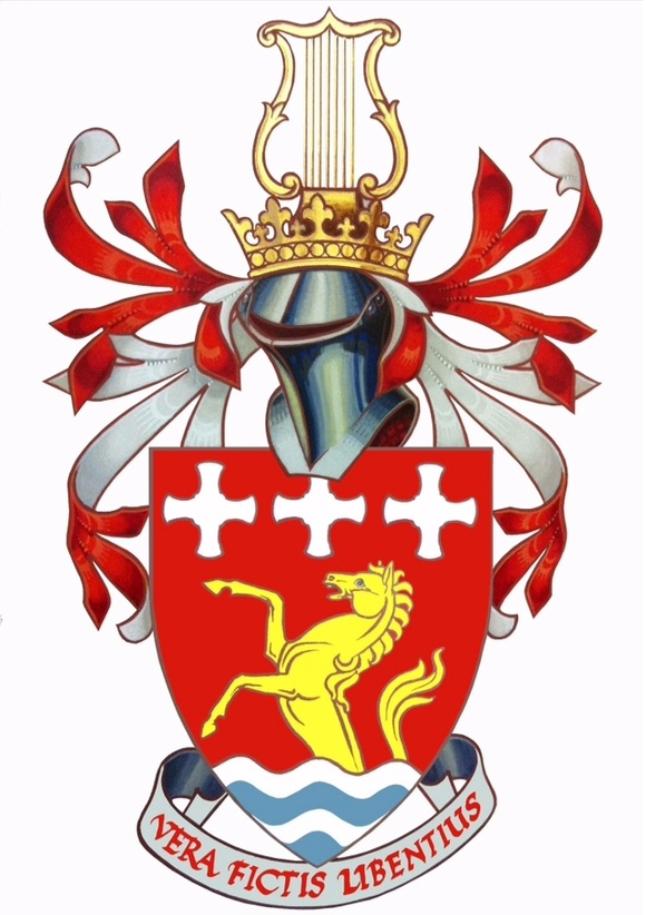 TREVELYAN COLLEGE JCR MINUTESJCR Executive Committee Meeting 20193rd February 2020, 6:30PMCONTENTSContentsAbsentIndividual reportsMusic Committee SabbPresAny Other BusinessAction Points are in red throughout the text and are listed at the end.ABSENT 
Jarren Santos 			Welfare OfficerKirsty Macdonald 		Outreach OfficerAlso present: Eve Battersby 			Music RepINDIVIDUAL REPORTSJacob: We had some elections, almost everyone was elected. We have a Social Chair, VP, and Head Freps. The candidate for Chair got 59% instead of the 66.6666666666666666 lol% which is required. So far there has only been one candidate who hasn’t got in because of the 2/3 rule. But even so, we do need people to fill these roles. Jess: SocComm haven’t had a meeting this week. I’ll organise one soon. Cat: Website, POVD.Alice: Not much to report – the Buttery is fine; the plates are still going down well. We’ve only lost about two or three. We are painting the counter soon. SocComm is going to help. Waffle bench is going up this week. We are trialling longer hours for the evening – it’s starting in a week’s time and we’re going to try it for a week and see what happens. We’re going to publicise it a lot. In theory we could make it full time in the future. It’s a nicer idea to cater to livers-out. 	Danielle: Does the deposit cover the cost? 	Alice: Yes. Tom: Assembly is Thursday, there are five different motions to be discussed. On Saturday is the SU’s eco-fest. There is an ongoing campaign about sustainable development goals. Is there any development on the catering systems?	Giorgio: It depends on the college. 	Alice: The Buttery has been doing well, but I don’t know if that’s because toasties are popular or anything else. Robyn: We had FinComm. Things were passed: A chocolate fountain, Sixth Side got some posters to advertise to the University, Art Club are getting some yoga things. Giorgio: I’ve been doing event planning things. Amy: Nothing to report. Danielle: Seating plans for formal went a little chaotically, but it’s all sorted now. I ordered cutlery, bowls and plates for the Upper JCR. There are spare cutlery and crockery in the Office. The college menu is online. Sarah: I don’t have a successor. This will make hiring the new Seniors a little difficult. We might be getting new shutters and furniture for the Bar. The sports photos are up in the Bar and they look really good. Penny: I distributed stash, it’s in the JCR Office now. There is an organisation system for the remaining stash. I had a meeting with Kunle. Andrea and I are having a meeting with Kunle. People signed up for Undercroft chats so they’re happening. 
MUSIC COMMITTEEEve: We already have a music and performing arts comm – this is college run. Last term, we didn’t know who should be attending the meetings in terms of college officers. The college officers have to hold meetings during working hours, but people have lectures. The meetings only ended up being about 4 people. I want to spread out the workload of music rep a little more – it’s quite intense, and a lot of people are a bit put off by the workload. I’ve been talking to other music reps – I’m the only one who doesn’t have some sort of an exec behind me. Their structures are a bit different – there’s no overarching music exec. I spoke with Charlie Fletcher who had this situation at Grey last year, and he sent me their constitution and I’ve gone through it and seen what I would do differently. I would want an open committee where we elect a Secretary and a Treasurer for the committee. It would spread out the workload. Cons: It could be interpreted as music being prioritised over sports. The hard part of the job is organising music for events – even just having another pair of hands to help would make a difference. It would be useful for future music reps – the committee currently has no responsibility to help out. 	Danielle: Would there only be two roles? 	Eve: I don’t think it needs to be as split as Grey’s is – otherwise the Music Rep wouldn’t really have enough to do. Some sort of management would be good. 	Penny: Would it be them plus all presidents of societies? 	Eve: There would be a mailing list of people who’d like to come. 	Penny: What would you like to do that’s currently not being done? 	Eve: Basically just splitting down the role – there’s a lot of admin to be done. We could run music events much more efficiently, but we don’t have the manpower currently. 	Penny: So there wouldn’t be any college officers? 	Eve: MusicComm with college officers is just so that they know what we’re doing? 	Giorgio: How useful is it? 	Eve: Not too useful because it’s not been happening. It would be good if it was instead of MusicComm and we could invite college officers. 	Penny: Why would it not be elected? 	Eve: Generally, people who are keen about music would show up. 	Penny: Surely it would be better to mandate them to come? 	Eve: Yeah. Jacob: So if we compare Grey’s constitution to any of the committees we currently have – it wouldn’t be a huge thing to add. As far as from a Steering perspective, it wouldn’t be too hard to do. It’s a case of bringing it to the rest of the exec. 	Danielle: Would you just delegate? 	Eve: Not in terms of Live on the Hill – Producer would come from Music Committee. MD and assistant MD would apply separately. Music Rep wouldn’t have to be Producer. Jacob: Next step would be for you to write a motion. You could add to the Live Music Committee section instead of creating a new thing. I can help you write a motion. The next JCR meeting is the 16th. SABBPRESJacob: Nobody signed up for teams, which is fine because I have a committee who will get involved. It’s opening on Sunday. Hopefully people will vote, I’m going to put up some posters. I don’t think there’ll be a debate because I don’t know if it’ll be worth it. However there will be a Q&A Google Form and Steering will answer that. It’ll end on Sunday 16th and I’ll announce it at the JCR Meeting. Basically, this week we’re preparing for it and the week after will be the elections. There is a minimum quota of about 20% for it to be binding. Just a reminder that you shouldn’t say any official opinions. You can have personal opinions. ANY OTHER BUSINESSRobyn: Please please fill out the green folder when you take money during drop-ins. Alice: nPage 1 of 2ACTION POINTSText